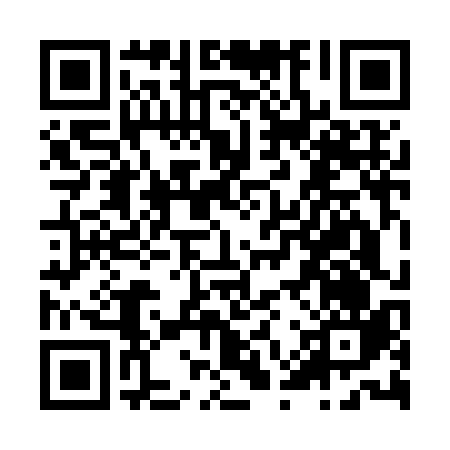 Ramadan times for Ampezzo, ItalyMon 11 Mar 2024 - Wed 10 Apr 2024High Latitude Method: Angle Based RulePrayer Calculation Method: Muslim World LeagueAsar Calculation Method: HanafiPrayer times provided by https://www.salahtimes.comDateDayFajrSuhurSunriseDhuhrAsrIftarMaghribIsha11Mon4:484:486:2912:194:196:096:097:4412Tue4:464:466:2712:184:206:116:117:4513Wed4:444:446:2512:184:226:126:127:4714Thu4:424:426:2312:184:236:146:147:4815Fri4:404:406:2112:184:246:156:157:5016Sat4:384:386:1912:174:256:166:167:5117Sun4:364:366:1712:174:266:186:187:5318Mon4:344:346:1512:174:276:196:197:5419Tue4:324:326:1312:164:286:216:217:5620Wed4:304:306:1112:164:296:226:227:5821Thu4:274:276:0912:164:306:236:237:5922Fri4:254:256:0712:164:316:256:258:0123Sat4:234:236:0512:154:326:266:268:0224Sun4:214:216:0312:154:336:276:278:0425Mon4:194:196:0112:154:346:296:298:0526Tue4:164:165:5912:144:356:306:308:0727Wed4:144:145:5812:144:366:316:318:0928Thu4:124:125:5612:144:376:336:338:1029Fri4:104:105:5412:134:386:346:348:1230Sat4:074:075:5212:134:396:356:358:1331Sun5:055:056:501:135:407:377:379:151Mon5:035:036:481:135:417:387:389:172Tue5:015:016:461:125:427:397:399:183Wed4:584:586:441:125:437:417:419:204Thu4:564:566:421:125:447:427:429:225Fri4:544:546:401:115:457:447:449:246Sat4:514:516:381:115:467:457:459:257Sun4:494:496:361:115:477:467:469:278Mon4:474:476:341:115:487:487:489:299Tue4:444:446:321:105:497:497:499:3110Wed4:424:426:311:105:507:507:509:32